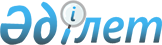 О выделении средств из резерва Правительства Республики КазахстанПостановление Правительства Республики Казахстан от 30 октября 2006 года N  1026



      В соответствии с 
 Законом 
 Республики Казахстан от 22 ноября 2005 года "О республиканском бюджете на 2006 год", 
 постановлением 
 Правительства Республики Казахстан от 27 декабря 2004 года N 1405 "Об утверждении Правил использования резервов Правительства Республики Казахстан и местных исполнительных органов" Правительство Республики Казахстан 

ПОСТАНОВЛЯЕТ:





      1. Выделить Министерству туризма и спорта Республики Казахстан из резерва Правительства Республики Казахстан, предусмотренного в республиканском бюджете на 2006 год на неотложные затраты, 150000000 (сто пятьдесят миллионов) тенге на материально-техническое оснащение, информационно-техническое обеспечение, текущий ремонт и содержание здания, расположенного по адресу: город Астана, проспект Абая, 33 (бывшее здание Сената Парламента Республики Казахстан).




      2. Министерству финансов Республики Казахстан осуществить контроль за целевым использованием выделенных средств.




      3. Настоящее постановление вводится в действие со дня подписания.

      

Премьер-Министр




      Республики Казахстан


					© 2012. РГП на ПХВ «Институт законодательства и правовой информации Республики Казахстан» Министерства юстиции Республики Казахстан
				